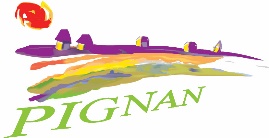 FORMULAIRE DE DEMANDE DE PARTICIPATION A LA COMMISSION CITOYENNEJe soussigné (e) : Nom :			Prénom :			Adresse :				Téléphone/mail :Déclare : -	Vouloir faire partie de la commission citoyenne pour le budget participatif de Pignan,-	Être majeur (e), -	Avoir un comportement impartial, -	Ne pas avoir déposé de projet.Fait pour valoir ce que de droit.Pignan leSignature : Lu et approuvé